T.C.      KIRŞEHİR AHİ EVRAN ÜNİVERSİTESİ STRATEJİ GELİŞTİRME DAİRE BAŞKANLIĞIÇALIŞMA USUL VE ESASLARI HAKKINDA YÖNERGEBİRİNCİ BÖLÜM Amaç ve Kapsam, Dayanak ve Tanımlar Amaç ve KapsamMadde(1)- (1)Bu yönergenin amacı, Strateji Geliştirme Daire Başkanlığının çalışma usul ve esaslarını düzenlemektir.Bu yönerge, Strateji Geliştirme Başkanlığının kuruluş, görev, yetki, sorumluluk ve çalışma düzenine ilişkin esasları ve devredilen görevlerle ilgili hususları kapsamaktadır.DayanakMadde(2)- (1)Bu Yönerge; 5018 sayılı Kamu Mali Yönetimi ve Kontrol Kanununun 60. maddesi ile 5436 sayılı Kanunun 15. maddesine göre 06.01.2006 tarih ve 2006/9972 sayılı Bakanlar Kurulu Kararı olarak çıkarılan Strateji Geliştirme Birimlerinin Çalışma Usul ve Esasları Hakkındaki Yönetmeliğe dayanılarak hazırlanmıştır.TanımlarMadde(3)- (1)Bu yönergede geçen;Bakanlık: Maliye Bakanlığını,Müsteşarlık: Devlet Planlama Teşkilatı Müsteşarlığını,Üniversite: Kırşehir Ahi Evran Üniversitesini,Üst Yönetici: Rektörü,Başkanlık: Strateji Geliştirme Daire Başkanlığını,Başkan: Strateji Geliştirme Daire Başkanını,Kanun: 5018 sayılı Kamu Mali Yönetimi ve Kontrol Kanununu,Yönetmelik: Kamu İdarelerinde Strateji Geliştirme Birimlerinin Çalışma Usul ve Esaslar Hakkında Yönetmeliği,Strateji Geliştirme Birimleri: Strateji Geliştirme ve malî hizmetlerin yerine getirildiği müdürlükleri,Harcama Birimi: Bütçeyle ödenek tahsis edilen ve harcama yetkisi bulunan birimi,Birim: Strateji Geliştirme Daire Başkanlığının dışında Üniversitenin kuruluş şemasında yer alan her bir birimi,İKİNCİ BÖLÜMStrateji Geliştirme Daire Başkanlığının Fonksiyonları, Görevleri ve YapılanmasıMadde(4)- (1)Strateji Geliştirme Daire Başkanlığının görevleri, aşağıda belirtilen fonksiyonlar kapsamında yürütülür:) Stratejik yönetim ve planlama-Üniversitenin misyonunu belirleme çalışmalarını yürütme-Kurumsal ve bireysel hedefler oluşturma-Üniversitenin faaliyetleriyle ilgili verileri toplama, tasnif ve analiz etme-Kurum içi kapasite araştırması yapmak, hizmetlerin etkililiğini ve yararlanıcı memnuniyetini analiz etmek ve genel araştırmalar yapmak.) Performans ve kalite ölçütleri geliştirme-Üniversitenin  çalışma  alanına  giren  konularda  performans  ve  kalite	ölçütleri	geliştirilmesinde koordinasyonu sağlama-Birimlerin performans ve kalite ölçütlerine uyumunu değerlendirme çalışmalarında bulunarak üst yöneticiye sunma) Yönetim bilgi sistemi-Üniversitenin faaliyetleriyle ilgili bilgi ve verileri toplama, tasnif etmek	üzere analiz etme-Toplanan verilerin istatistiki kayıt ve kontrol işlemlerini yürütme) Malî hizmetler-Bütçe ve performans programı hazırlıklarında koordinasyonu sağlama-Muhasebe, kesin hesap ve raporlama hizmetlerini yürütme-İç kontrol sisteminin kurulması, standartlarının uygulanması ve geliştirilmesi konularında çalışmalar yapmaMadde(5)- (1)Başkanlığımız:) Bütçe ve Performans Program Müdürlüğü,) Stratejik Planlama ve Yönetim Bilgi Sistemleri Müdürlüğü,) İç Kontrol ve Ön Mali Kontrol Müdürlüğü,) Muhasebe, Kesin Hesap ve Raporlama Müdürlüğü olmak üzere 4 birimden oluşur.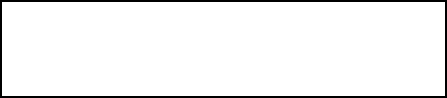 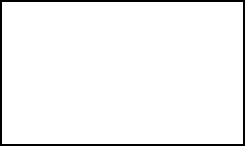 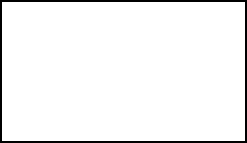 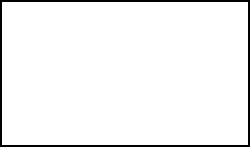 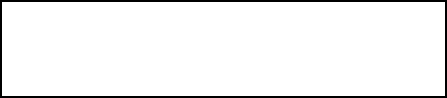 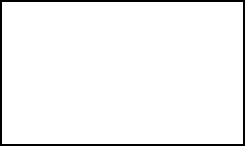 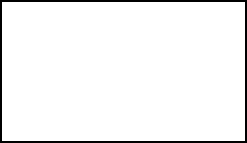 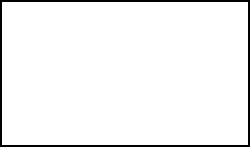 Madde(6)- (1)Bütçe ve Performans Programı Müdürlüğü kapsamında yürütülecek görevler şunlardır:-Performans programı hazırlıkları aşamasında stratejik yönetim ve planlama müdürlüğüne gerekli desteği sağlamak,-Üniversite bütçesini hazırlamak,-Üniversiteye bütçe ile verilen ödeneklere ait ayrıntılı harcama ve finans programı hazırlamak,-Üniversitenin bütçe işlemlerini gerçekleştirmek ve kayıtlarını tutmak,-Üniversitenin harcama birimleri tarafından düzenlenen ödenek gönderme belgesine dayanılarak ödeneğin ilgili birimlere gönderilmesini sağlamak,-Üniversite yatırım programı hazırlıklarının koordinasyonunu sağlamak,uygulama sonuçlarını izlemek ve yıllık yatırım değerlendirme raporunu hazırlamak,-Üniversite bütçe uygulama sonuçlarını raporlamak,-Üniversiteye ait bütçe gelir tahminlerini gerçekleştirmek amacıyla elde edilen gelirlerin takip işlemlerini yürütmek,Madde(7)- (1)Stratejik Yönetim ve Planlama Müdürlüğü kapsamında yürütülecek	görevler şunlardır:-Üniversitenin stratejik planlama çalışmalarına yönelik bir hazırlık programı oluşturmak-Stratejik planlama çalışmalarını koordine etmek ve bu çalışmalarla ilgili destek hizmetlerini yürütmek,-Üniversitenin faaliyetleriyle ilgili verileri toplamak, tasnif etmek ve analiz etmek,-Üniversitenin görev alanına giren konularda performans ve kalite ölçütlerigeliştirilmesinde koordinasyonu sağlamak ve birimlerin bu ölçütlere uyumunu değerlendirme çalışmalarında bulunmak,-Üniversitenin her türlü verilerinin istatistiki kayıt ve kontrol işlemlerini yürütmek,Madde(8)- (1)Ön Mali Kontrol Müdürlüğü kapsamında yürütülecek görevler şunlardır:-Harcama birimleri ve Strateji Geliştirme Daire Başkanlığı tarafından idarenin bütçesini, bütçe tertibini, kullanılabilir ödenek tutarını, ayrıntılı harcama ve finansman programını, merkezi yönetim bütçe kanunu ve diğer mali mevzuat hükümlerine uygunluk yönlerinden kontrol etmek,-Amaçlar ile sonuçlar arasındaki farklılığı giderici ve etkililiği artırıcı tedbirler önermek Madde(9)- (1)Muhasebe Kesin Hesap ve Raporlama Müdürlüğü kapsamında yürütülecek görevler şunlardır:-Muhasebe hizmetlerini yürütmek,-Bütçe kesin hesabını hazırlamak,-Mali yönetim dönemine ilişkin icmal cetvellerini hazırlamak,-Mali istatistikleri hazırlamak,-Gelirlerin tahakkuku ve kişilerden alacaklara ilişkin takip ve tahsilatı sağlamak,-Üniversitenin mülkiyetinde veya kullanımında bulunan taşınır ve taşınmazlara ilişkin icmal cetvelleri düzenlemek,ÜÇÜNCÜ BÖLÜMStrateji Geliştirme Birimlerinin İş ve İşlemleriStratejik Planlama Çalışmalarının KoordinasyonuMadde(10)- (1)Strateji geliştirme birimleri, Stratejik Plan hazırlanması, güncellenmesi ve yenilenmesi çalışmalarında koordinasyon görevini yürütür. Strateji geliştirme birimleri tarafından yapılacak stratejik plan hazırlık çalışmalarına idarenin diğer birimlerinin temsilcilerinin katılımı sağlanır. Stratejik planlama çalışmalarında Kanunun 9. maddesi uyarınca yapılan düzenlemelere de uyulur.Performans Programı ve Hazırlıklarının KoordinasyonuMadde(11)- (1)Performans programı hazırlıklarında, Kanunun 9. maddesi uyarınca yapılan düzenlemelere uyulur. Performans programı ve hazırlıklarının koordinasyonu, değiştirilmesi Strateji geliştirme birimleri tarafından yürütülerek çalışmalarda kullanılacak belge ve cetveller idarenin ilgili diğer birimlerine gönderilir. Birim performans programları birimler tarafından hazırlanarak belirlenen süre içinde strateji geliştirme birimlerine gönderilir. Strateji geliştirme birimleri, birim performans programlarından hareketle idare performans programını hazırlar. Strateji geliştirme birimleri tarafından yürütülen performans programının hazırlık çalışmalarına idarenin ilgili birimlerinin temsilcilerinin katılımı sağlanır.Yatırım Programı Hazırlıklarının KoordinasyonuMadde(12)- (1)Yatırım programı tekliflerinin hazırlanmasında idarenin Stratejik Planı, Orta Vadeli Program, Orta Vadeli Malî Plan, Bütçe Çağrısı ve Bütçe Hazırlama Rehberi, Yatırım Genelgesi ve Yatırım Programı Hazırlama Rehberi esas alınır. Strateji geliştirme birimleri tarafından, idarelerin yatırım programı teklifinin hazırlanmasında gerekli belge ve cetveller idarenin ilgili birimlerine gönderilir. Harcama birimleri tarafından yatırım programına ilişkin teklifler hazırlanarak Strateji Geliştirme Birimlerine gönderilir. Strateji geliştirme birimleri harcama birimleri temsilcileri ile görüşmeler yaparak idarenin yatırım programı teklifini hazırlar.Harcama ve Finansman Programlarının Hazırlanması, UygulanmasıMadde(13)- (1)Başkanlığımız tarafından ayrıntılı finansman programları hazırlanır ve birimler harcamalarını bu programa uygun olarak yaparlar. Ayrıntılı harcama ve finansman programlarının hazırlanması, vize edilmesi, uygulanması ve uygulamanın izlenmesinde Bakanlıkça belirlenen usul ve esaslara uyulur.Bütçenin	Hazırlanması,	Gerçekleştirilmesi	ve	Ödenek	Gönderme	Belgelerinin DüzenlenmesiMadde(14)- (1)Başkanlığımız tarafından bütçenin hazırlanmasında kullanılacak belge ve cetveller ile gerekli doküman, idarenin ilgili birimlerine gönderilir. Her bir harcama birimi bütçe teklifini hazırlayarak birim performans programıyla birlikte strateji geliştirme birimlerine gönderir. Harcama birimi temsilcileri ile görüşmeler yapılarak idarenin bütçe teklifi strateji geliştirme birimleri tarafından hazırlanır.Bütçe işlemleri, harcama birimleriyle koordinasyon sağlanarak strateji geliştirme birimleri tarafından gerçekleştirilir, kayıtları tutulur ve izlenir. Bir özel bütçeli idare olan kurumumuzun bütçe işlemleri Merkezî Yönetim Bütçe Kanunu ve Bakanlıkça yürürlüğe konulan düzenlemelere göre gerçekleştirilir,kaydedilir ve izlenir.Harcama yetkililerince düzenlenerek strateji geliştirme birimlerine iletilen onaylı ödenek gönderme belgeleri, strateji geliştirme birimleri tarafından kontrol edilir ve ödenek gönderme belgelerinin hazırlanması, onaylanması, gönderilmesi, kaydı ve tenkis işlemleri Bakanlıkça belirlenecek usul ve esaslara göre yürütülür.Bütçe Kesin Hesabının Hazırlanması ve Bütçe Uygulama Sonuçlarının RaporlanmasıMadde(15)- (1)Bütçe kesin hesapları, Bakanlıkça belirlenen usul ve esaslar çerçevesinde strateji geliştirme birimleri tarafından hazırlanarak, üst yönetici ve bağlı, ilgili ya da ilişkili bulunulan bakan tarafından onaylanır ve kesin hesap kanun tasarısına dahil edilmek üzere Bakanlığa gönderilir.Bütçe uygulama sonuçlarına ilişkin her türlü rapor, cetvel ve belge strateji geliştirme birimleri tarafından hazırlanır. Bu raporlardan faaliyet raporları, Kanunun 41. maddesi ve bu maddeye dayanılarak yapılan düzenlemelere uygun bir şekilde hazırlanır. Harcama birimleri tarafından hazırlanan birim faaliyet raporları, idare faaliyet raporunun hazırlanmasında esas alınmak üzere, strateji geliştirme birimlerine gönderilir.Strateji geliştirme birimleri tarafından harcama birimleri arasında koordinasyon sağlanarak idare faaliyet raporu hazırlanır ve üst yönetici ile bağlı, ilgili veya ilişkili bulunulan bakan tarafından onaylanır.Yatırım projelerini uygulayan harcama birimleri, yıllık yatırım değerlendirme raporunun hazırlanmasına dayanak teşkil eden bilgi ve belgeleri strateji geliştirme birimlerine gönderir. Yatırım projelerinin gerçekleşme ve uygulama sonuçlarına ilişkin yıllık yatırım değerlendirme raporu, strateji geliştirme birimleri tarafından hazırlanarak izleyen yılın Mart ayı sonuna kadar Sayıştaya, Bakanlığa ve Devlet Planlama Teşkilatı Müsteşarlığına gönderilir.Muhasebe İşlemlerinin YürütülmesiMadde(16)- (1)İdare gelirlerinin tahakkuku, gelir ve alacakların takibi Başkanlığımız tarafından yürütülür. Bu yüzden İdarelerin işlemleri sonucunda, herhangi bir gelir tahakkuku veya gelir ve alacakların takip ve tahsilini gerektiren bir durumun ortaya çıkarsa gereğinin yapılması amacıyla ilgili birim tarafından Başkanlığımıza bildirilir.Başkanlığımız tarafından yürütülecek ön mali kontrol süreci, malî karar ve işlemlerin hazırlanması, yüklenmeye girişilmesi, iş ve işlemlerin gerçekleştirilmesi ve belgelendirilmesinden oluşur. Başkanlığımız kaynakların amaçlarına ve mevzuata uygun, etkili, ekonomik ve verimli bir şekilde kullanılması için gerekli ön malî kontrol önlemlerini alır. Etkin bir ön malî kontrol mekanizmasının kurulması Başkanlığımızın sorumluluğundadır.Taşınır ve taşınmazlar ile bunlara ilişkin işlemlerin kaydı ilgili mevzuatta belirlenen kişiler tarafından tutulur. Taşınır kayıtları mevzuatta belirlenen sürede strateji geliştirme birimlerine gönderilir. Strateji geliştirme birimleri tarafından bu kayıtlar idare bazında konsolide edilir ve taşınmaz kayıtları da eklenerek icmal cetvelleri hazırlanır.Muhasebe hizmetleri, Kanun ve ilgili mevzuat çerçevesinde, muhasebe yetkilileri tarafından yerine getirilir.Danışmanlık hizmeti sunma ve bilgilendirme yükümlülüğüMadde(17)- (1)Harcama birimleri tarafından birimlerine ilişkin olarak istenilen bilgileri sağlamak ve harcama birimlerine malî konularda danışmanlık hizmeti sunmakla yükümlü olan Başkanlığımız tarafından malî yönetim ve kontrol ile denetim konularında gerekli bilgi ve dokümantasyon, yetki ve görevleri çerçevesinde oluşturulur ve izlenir.(2)Malî konulardaki düzenleme ve kararların uygulanması konusunda, gerektiğinde ilgili idarelerin görüşü de alınarak, strateji geliştirme birimleri tarafından uygulamaya açıklık getirici ve yönlendirici yazılı bilgilendirme yapılabilir.Strateji geliştirme birimlerinde kullanılacak belgeler, evraklar, yazışmalar ve kayıtsistemiMadde(18)- (1) Strateji geliştirme birimlerinde kullanılacak defter, kayıt ve belgeler, aynı bilgileri içerecek şekilde elektronik ortamda da düzenlenebilir. Bu şekilde düzenlenecek defter, kayıt ve belgeler, gerektiğinde çıktıları alınarak sayfa numarası verilmek ve etkililerince imzalanmak suretiyle konularına göre açılacak dosyalarda muhafaza edilir.Strateji geliştirme birimlerine gelen ve giden her evrak bekletilmeksizin kayda alınarak gelen ve giden evrak defterinde izlenir.Yazışmalar sınıflandırılarak standart dosya planına göre dosyalanır ve arşiv sistemine göre korunur.Hüküm Bulunmayan HallerDÖRDÜNCÜ BÖLÜMÇeşitli ve Son HükümlerMadde(17)- (1)Bu Yönergede hüküm bulunmayan hallerde yönetmelik hükümleri	uygulanırYürürlükMadde(18)- (1)Bu Yönerge Üst Yönetici (Rektör) tarafından onaylandığı tarihten itibaren yürürlüğe girer.YürütmeMadde(19)- (1)Bu Yönerge hükümlerini Kırşehir Ahi Evran Üniversitesi Rektörü yürütür.